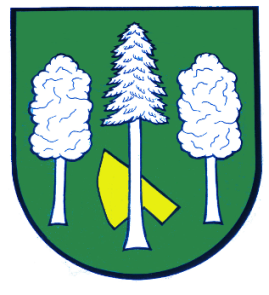 Hlášení ze dne 06. 05. 20211) Rybářství Tovačov oznamuje, že v pátek 07. 05. 2021 od 9:05 do 9:30 hodin bude u Restaurace u Matýska prodávat tyto živé ryby: Kapr I. tř.						89,- KčKapr výběrový nad 2,5 kg			99,- Kč Pstruh Duhový                    		169,- KčTolstolobik                       			63,- KčUvedené ceny jsou za jeden kilogram hmotnosti.   2) V pondělí 10. 05. 2021 v 17:00 hodin se v zasedací místnosti Obecního úřadu Daskabát koná veřejné zasedání Zastupitelstva obce Daskabát. Program naleznete na webových stránkách obce nebo na kamenné úřední desce.3) Od 03. do 16. 05. 2021 probíhá zápis dětí do mateřské školy pro školní rok 2021/2022. Zápis probíhá bez osobní přítomnosti dětí a zákonných zástupců v mateřské škole. Žádost o přijetí dítěte k předškolnímu vzdělávání si můžete vyzvednout v MŠ nebo je dostupná k vytisknutí na webových stránkách www.zsmsdaskabat.cz. Přihlášky je možno dodat těmito způsoby:do poštovní schránky u hlavních dveří u MŠ (zaslat poštou, vhodit osobně)do datové schránky emailem – žádost musí být opatřena elektronickým podpisemosobní předání v MŠ po předchozí domluvěBližší informace se dozvíte na webových stránkách obce, kamenné desce Základní a mateřské školy a na webových stránkách školy.